ČAsový harmonogram RSRally1 / MSR / ORC / HIST / MSRHA 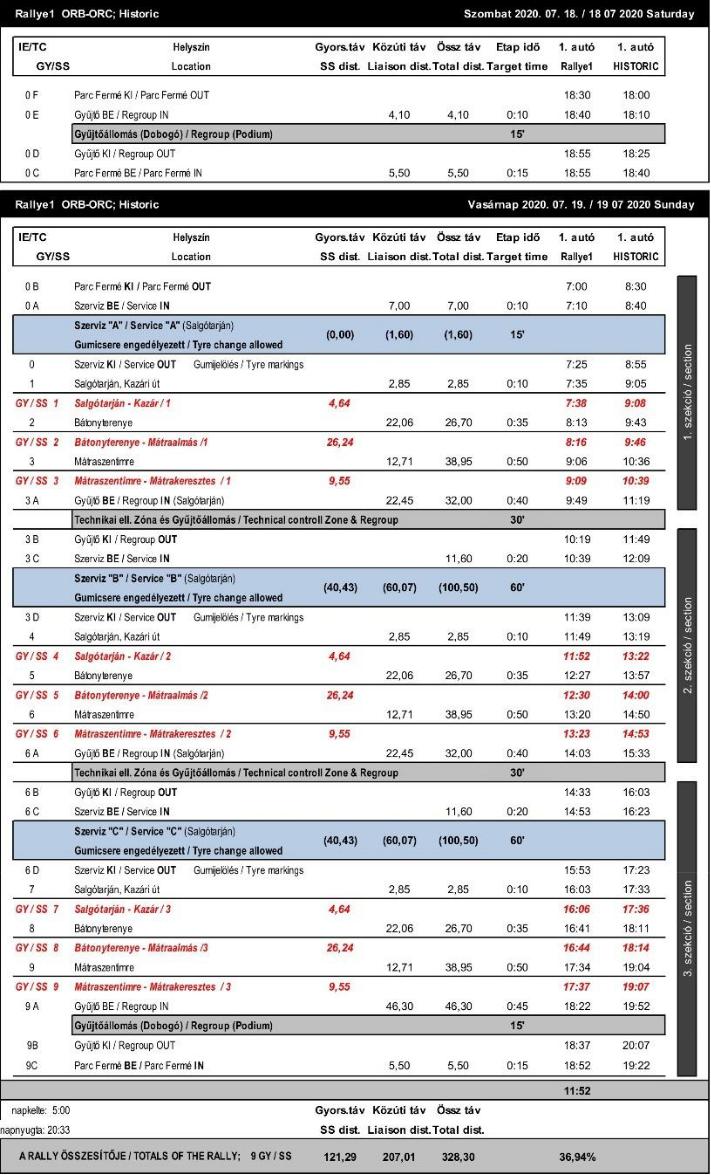 